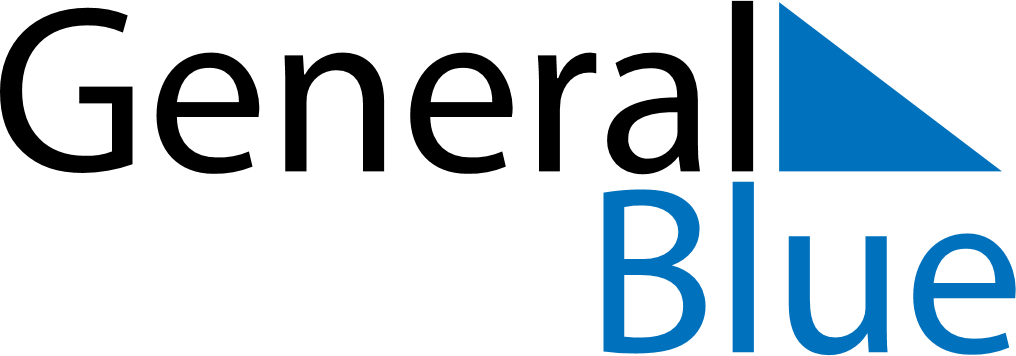 Daily PlannerAugust 4, 2019 - August 10, 2019Daily PlannerAugust 4, 2019 - August 10, 2019Daily PlannerAugust 4, 2019 - August 10, 2019Daily PlannerAugust 4, 2019 - August 10, 2019Daily PlannerAugust 4, 2019 - August 10, 2019Daily PlannerAugust 4, 2019 - August 10, 2019Daily Planner SundayAug 04MondayAug 05TuesdayAug 06WednesdayAug 07ThursdayAug 08 FridayAug 09 SaturdayAug 10MorningAfternoonEvening